Publicado en Madrid el 21/07/2021 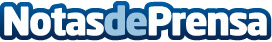 Sirha 2021, una programación bajo el signo de la reactivación, la economía responsable y la creatividadLa 20ª edición del Sirha Lyon, del 23 al 27 de septiembre, recogerá las enseñanzas de la crisis sanitaria y de sus repercusiones en el sector del Food Service. El Sirha Lyon ha adaptado su programación en consecuencia y ofrece actividades destacadas para inspirar, compartir las mejores prácticas y responder a las expectativas de los profesionales de un sector en plena transformaciónDatos de contacto:Laura Hermida917818090Nota de prensa publicada en: https://www.notasdeprensa.es/sirha-2021-una-programacion-bajo-el-signo-de Categorias: Gastronomía Eventos Restauración Consumo http://www.notasdeprensa.es